[SAMPLE] REVOCATION OF POWER OF ATTORNEY FORMSTATE OF CALIFORNIA		§COUNTY OF SANTA CLARA	§I, Frank Howard		(Principal), with a mailing address of123 Oliver Street		, City of Palo Alto		          , State California		hereby revoke all Powers of Attorney executed prior to the   14th    day of September		, 2030   , made by me and appointing Bridget Butler				as my Attorney-in-Fact, and Timmy Neil			 as my successor Attorney(s)-in-Fact.IN WITNESS WHEREOF, I have hereunto set my hand on this the   14th   day of September		, 2030   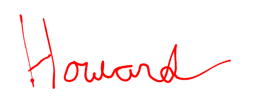 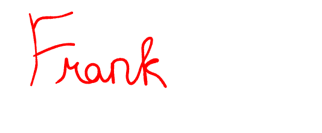 ______________________________Signature of PrincipalWITNESS ACKNOWLEDGEMENTThe foregoing Revocation was signed by Frank Howard			 in our presence, and we, at their request and in their presence, and in the presence of each other, each of us being over the age of 18 years, have hereunto subscribed our names as Witnesses on this   14th   day of September			, 2030   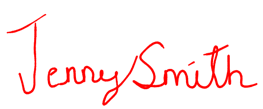 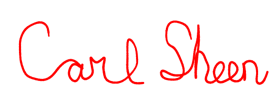 _______________________________		_______________________________	Signature of Witness		                        Signature of Witness123 Witness Street			    		321 Witness Road			   	Street Address		                                    Street AddressPalo Alto, CA 94020			    		Modesto, CA 95350		 	    .City, State and Zip Code		                        City, State and Zip CodeNOTARY ACKNOWLEDGEMENTSTATE OF 				§COUNTY OF 				§BEFORE ME, the undersigned authority, on this day personally appeared __________________________, who, having been duly sworn, states that he/she is executing this Revocation in the presence of the Witness(es) as shown above and for the purposes therein expressed.SWORN TO, SUBSCRIBED AND ACKNOWLEDGED BEFORE ME by__________________________ and by the said Witness(es) __________________________, and __________________________, on this ____ day of ____________________, 20___.__________________________ Notary Public(seal)__________________________Print NameMy Commission Expires: ________________